Domov penzion pro důchodce BerounNa Parkáně 111, 266 01 Beroun - Městopříspěvková organizaceVÝROČNÍ ZPRÁVADOMOV PENZION PRO DŮCHODCE BEROUNROK 2016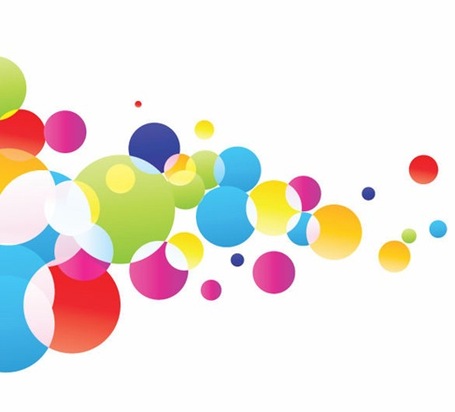 Úvodní slovo Vážení,dovoluji si Vám předložit tuto zprávu o činnosti Domova penzionu pro důchodce Beroun, příspěvkové organizace zřízené Městem Beroun, za rok 2016. Základním posláním organizace je poskytování sociálních služeb - terénní pečovatelské služby a správa penzionu - domu s pečovatelskou službou v Berouně, Na Parkáně 111, včetně zajišťování kulturních aktivit pro seniory v našem domě s pečovatelskou službou.Většina z nás by ráda žila a dožila ve svém důvěrně známém domácím prostředí, obklopená svými nejbližšími. Zajištění potřebné a kvalitní péče v prostředí domácností není jednoduché a klade velké nároky na všechny zainteresované osoby.Určení priorit v naší organizaci je hlavním klíčem nejen ke spokojenosti klientů, ale i zaměstnanců. I do budoucna musíme zejména zajišťovat kvalitní pracovníky v sociálních službách, s dobrými osobnostními předpoklady pro tuto fyzicky i psychicky náročnou práci. Snažíme se poskytovat co nejširší nabídku služeb v domácnostech našich uživatelů. Zařazení naší organizace do Sítě sociálních služeb Středočeského kraje s sebou přináší lepší finanční zajištění organizace coby služeb obecného hospodářského zájmu, menší zatížení rozpočtu zřizovatele s možností využití státních dotací na poskytování sociálních služeb. Zároveň však neseme zodpovědnost nejen vůči státu, zřizovateli a samotným pracovníkům organizace, ale poskytování kvalitní služby je závazkem samotnému příjemci služby, jeho rodinným příslušníkům a celé veřejnosti. Závěrem bych ráda poděkovala všem svým spolupracovníkům a zejména pečovatelkám za kvalitní a profesionální práci, empatický přístup a pokoru, se kterou přistupují ke každodenní náročné práci s našimi uživateli služeb.Ing. Kučerová Miroslavaředitelka 1.	Identifikace a charakteristika organizaceNázev organizace:		Domov penzion pro důchodce Beroun Sídlo organizace:		Na Parkáně čp. 111, 266 01 BerounPrávní forma:			příspěvková organizaceIČO:					47559969Právní forma	:		příspěvková organizaceDruh registrované služby:	pečovatelská službaStatutární zástupce:		ředitelka Ing. Kučerová MiroslavaWebové stránky: 		www.mesto-beroun.czE-mail:			dpdberoun@tiscali.czZřizovatel:			Město BerounAdresa zřizovatele:		Město Beroun, Husovo náměstí 68, 266 43 Beroun-CentrumČlenství organizace:		Asociace poskytovatelů sociálních služeb ČRPříspěvková organizace byla zřízena k 1. 1. 1996. Hlavním účelem, ke kterému byla organizace zřízena, je poskytování sociálních služeb v souladu se zákonem č.108/2006 Sb., o sociálních službách, ve znění pozdějších předpisů. Poskytujeme terénní pečovatelskou službu seniorům, žijícím na území města Berouna. Další naší hlavní činností je zajištění správy budovy Domova penzionu pro důchodce Beroun (dále jen penzion) a vytváříme podmínky pro rozvoj kulturního a společenského života a zájmové činnosti jeho obyvatel. 2. Organizační struktura organizace	Usnesením RM Berouna č. 64/2007 ze dne 12. 2. 2007 a usnesením ZM Berouna č.1/2007 ze dne 26. 2. 2007 byl schválen Organizační řád penzionu, jehož součástí je i organizační schéma penzionu, včetně maximálního rozsahu personálního zajištění, počtem pracovníků a jejich pracovních úvazků. Personální obsazení v roce 2016 je k nahlédnutí v Příloze č. 1. Naše organizace je zařazena do sítě sociálních služeb Středočeského kraje v rozsahu 10,85 pracovních úvazků pracovníků v sociálních službách. Celkový počet pracovníků organizace je každoročně přizpůsobován předpokládanému počtu uživatelů pečovatelské služby a odhadu rozsahu poskytované péče.3. 	Popis jednotlivých činností organizaceHlavní činnosti organizace DPDPečovatelská služba Cíl službyCílem pečovatelské služby je pomocí individuálního přístupu ke každému uživateli vytvořit takový komplex poskytovaných služeb, který umožní uživateli co nejdéle zůstat v jeho přirozeném domácím prostředí a žít běžným způsobem života. Podporujeme uživatele pečovatelské služby v samostatnosti, v rozvíjení jeho vlastních schopností při sebeobsluze a péči o vlastní osobu a domácnost. Cílová skupina (okruh osob, pro které je služba určena) SeniořiOsoby s chronickým onemocněnímOsoby se zdravotním postiženímPočet uživatelů služby v roce 2016Tuto službu využilo v průběhu roku 245 uživatelů.Počet klientů ke dni 31. 12. 2016: 205 uživatelů.Průměrný věk uživatelů pečovatelské služby byl v roce 2016 - 80 let.Formy poskytování pečovatelské služby Terénní (služba poskytována v domácnostech uživatelů)Ambulantní (služba poskytována ve středisku osobní hygieny v penzionu)Místo poskytování pečovatelské službyPečovatelskou službu poskytujeme na celém území města Berouna. Sídlo této služby je v Domově penzionu pro důchodce Beroun, Na Parkáně čp. 111.Stejně jako v předchozích letech i v roce 2016 jsme zaznamenali zvýšený zájem o poskytování pečovatelské služby pouze krátkodobě, na dobu určitou, např. v době dovolených, po návratu z nemocnice a k překlenutí adaptačního období nebo pro onemocnění pečující osoby.Hlavní ukazatele činnosti pečovatelské služby a přehled vybraných úkonů za rok 2016 jsou obsaženy v Příloze č. 2.Dům s pečovatelskou službou – správa domu Statut penzionu – domu s pečovatelskou službouPenzion je domem s byty zvláštního určení a soustřeďují se zde občané s potřebou využívání pečovatelské služby. V budově penzionu je zajištěna pečovatelská služba v době od 7.00 – 19.00 hod. celý týden, včetně sobot, nedělí a svátků. Jsou zde zajištěny všechny předpoklady pro rozvoj kulturního a společenského života a aktivizačních činností obyvatel penzionu. Jejich přehled za r. 2016 je uveden v Příloze č. 3.Kapacita bytů a počet obyvatel penzionuV penzionu je celkem bytů:		46 bytů 		 z toho:	39 bytů 1+KK, 7 bytů 2+KK Kapacita penzionu: 		53 obyvatelPočet obyvatel k 31. 12. 2016: 	51 obyvatel(2 byty 2+KK obsazeny pouze 1 osobou) Umístění žadatelů o bydlení v penzionu	Žádosti o přidělení bytu v penzionu byly přijímány na odboru sociálních věcí a zdravotnictví MěÚ Beroun. Žádosti jsou projednány v komisi sociálních věcí a zdravotnictví, a to na základě zmocnění radou města (unesení RM č.93/2003). Na základě doporučení komise, vlastník penzionu - Město Beroun, s žadatelem o bydlení uzavírá nájemní smlouvu na dobu určitou 2 let. V případě, že se nevyskytnou okolnosti tomu bránící, je smlouva prodlužována, a to na další 2 roky.	V roce 2016 v penzionu zemřeli 4 obyvatelé, byty byly po uvolnění obsazeny čekateli z pořadníku. Výše nájemného	Výše nájemného činí 25,-Kč/1m2 podlahové plochy bytu. Nájemné z bytů v penzionu hradí nájemníci prostřednictvím penzionu každý měsíc vlastníkovi objektu - Městu Beroun. Nájemné celkem za rok 2016 činilo 621. 276,- Kč.Vedlejší - doplňková činnost organizace DPDOrganizace může provozovat kromě své hlavní činnosti, ke které byla zřízena i další aktivity v rámci doplňkové činnosti. Tato činnost v souladu se zákonem č.250/2000 Sb., O rozpočtových pravidlech územních rozpočtů, v platném znění, musí vykazovat kladný hospodářský výsledek. Mezi činnosti v této oblasti patřily zejména prádelenské služby. Ani v roce 2016 jsme vedlejší doplňkové činnosti neprovozovali, neboť tyto činnosti by se nám nepodařilo udržet v zisku.  Praní a žehlení prádla zajišťujeme i nadále jako základní povinný úkon pečovatelské služby v rámci hlavní činnosti a pro potřeby organizace, např. praní pracovních oděvů, ručníky apod.Krátkodobé pronájmy nebytových prostor a zařízení nebyly v r. 2016 realizovány.	Ekonomický výsledek vedlejší doplňkové činnosti penzionu je obsažen jako nulový v Příloze č. 4.  Hospodaření organizace – ekonomické ukazatelePřehled hospodaření organizace poskytuje informace o příjmech a výdajích jednotlivých činností organizace a možnost porovnání výsledků hospodaření s rokem 2014 a r. 2015. Hlavní ekonomické ukazatele jsou obsaženy v Příloze č. 4. Z přehledu je zřejmé, že organizace hospodaří s prostředky, získanými z více zdrojů (státní dotace na poskytování sociální služby, příspěvek na provoz od zřizovatele, vlastní tržby, příp. využití rezervního fondu organizace. Organizace v roce 2016, stejně jako v předchozím roce, vykázala nulový hospodářský výsledek s využitím rezervního fondu organizace. Sociální služba naší organizace – pečovatelská služba je službou obecného hospodářského zájmu a je financována Středočeským krajem formou vyrovnávací platby, upravené Rozhodnutím Komise č.2012/21/EU ze dne 20.12.2011 o použití čl. 106, odst.2  Smlouvy o fungování Evropské unie na státní podporu ve formě vyrovnávací platby za závazek veřejné služby udělené určitým podnikům pověřeným poskytováním služeb obecného hospodářského zájmu. Příspěvek na provoz sociální služby-pečovatelské služby od státu i od zřizovatele se započítávají do vyrovnávací platby. Pro rok 2016 byla stanovena dle skutečného počtu přepočtených úvazků v přímé péči (8,99 průměrných přepočtených úvazků pracovníků v přímé péči) maximální částka ve výši 6.054.124, 91 Kč. Tato částka vyjadřuje maximální výši finančních prostředků, které může organizace přijmout od veřejných donátorů. Skutečně čerpaná finanční částka z veřejných zdrojů činila v r. 2016 3.049.115,-Kč, včetně započítané hodnoty bezúplatného pronájmu nebytových prostor, využívaných pečovatelskou službou.4.	Hlavní problémy DPD a způsoby jejich řešení v r. 2016 4.1	Pečovatelská služba Pečovatelská služba patří mezi základní činnosti organizace. Máme stanoveny reálné cíle této služby - chceme dosáhnout toho, aby poskytované služby byly kvalitní, ke každému uživateli se snažíme přistupovat individuálně a poskytovat mu služby „ušité na míru“. Rozsah služeb a poskytovaných úkonů je adekvátní potřebám klientů, jejich zdravotnímu stavu a fyzickým možnostem. Chceme pomoci uživateli služby co nejdéle žít běžným způsobem života v jeho přirozeném domácím prostředí. Stejně jako v předchozím roce, i v roce 2016 bylo hodně uživatelů, kteří pomoc pečovatelské služby potřebují, a přesto omezují potřebné úkony na minimum. Běžné jsou i situace, kdy uživatelé časově omezují dobu poskytování služeb, jedná se zejména o pomoc na dobu určitou (např. rodina je na dovolené, dovážka obědů 3x v týdnu apod.). Důvodem jsou většinou omezené finanční prostředky nebo neochota za služby platit ze svých finančních zdrojů, a to i za cenu snížené kvality života. Tyto skutečnosti se negativně odrážejí v ekonomice této služby.Ke konci roku 2016 byl proveden, jako každoročně, průzkum spokojenosti uživatelů služby s poskytovanými službami anonymním dotazníkem. Cílem průzkumu bylo zjistit, zda jsou uživatelé služby spokojeni s našimi poskytovanými službami. Výsledky průzkumu tak mohou posloužit k určení směru dalšího rozvoje našich služeb. Návratnost dotazníků byla 82% (152 vyplněných dotazníků). Uživatelé pečovatelské služby vyjádřili spokojenost s našimi poskytovanými službami.4.2	Dům s pečovatelskou službou, bytyUvolněné byty v penzionu byly průběžně obsazovány osobami, určenými a schválenými zřizovatelem. V roce 2016 byly obsazeny nově 4 byty. V rámci zkvalitňování služeb bydlení a v souladu se zákonem č.318/2012 Sb., zákona o hospodaření energií byla v průběhu loňského roku uzavřena Smlouva o odečítací, servisní a rozúčtovací službě s firmou Inmes spol. s.r.o., která dořešila realizaci montáže indikátorů topných nákladů v roce předcházejícím do každého bytu i nebytového prostoru.Cílem těchto změn je nejen naplnění litery zákona, ale i kvalitnější a rychlejší vyúčtování nákladů na teplo pro vytápění a ohřev teplé užitkové vody. V praxi byla ověřena správnost tohoto postupu a zkvalitnění a urychlení služeb obyvatelům i nájemcům domu.Další zásadní změny, dotýkající se samotného provozu penzionu provedeny nebyly. Opatření v nájemních smlouvách i Domovním řádu je dostatečné pro zachování a udržení statutu tohoto domu, kvalitního a finančně dostupného bydlení pro seniory města. 4.3	Pronájmy nebytových prostor v penzionuV současné době užívá nebytové prostory v přízemí penzionu na základě nájemních smluv s vlastníkem penzionu Městem Beroun 10 nájemců, kteří nabízejí služby, využívané nejen obyvateli penzionu, ale i příchozími z města. Jedná se o služby kadeřnictví, pedikúry, masáží, je zde výdejna stravovací firmy Eurest s r.o. a sídlí zde neziskové organizace (svazy).4.4	Plán investic, oprav a údržby svěřeného majetku Běžné opravy a údržbu zařízení budovy penzionu, jednotlivých bytů a nebytových prostor zajišťujeme v rámci běžné údržby vlastním zaměstnancem, případně odborně způsobilým zaměstnancem jiné firmy. I v roce 2016 jsme prováděli dle potřeby v jednotlivých bytech a společných prostorách penzionu převážnou část nutných oprav - výměny vodovodních baterií, opravy záchodů, skříněk kuchyňských linek, opravy opadávajících obkladů, malování nebytových prostor klubovny a tělocvičny, apod. Větší opravy zajišťujeme ve spolupráci s vlastníkem budovy dle Smlouvy o výpůjčce (např. opravy stoupaček, topení, revize el. zařízení apod.), výjimečně objednávkou u specializovaných firem. V průběhu roku byla provedena nová výmalba 4 nadzemních podlaží penzionu a společně s elektrorevizí společných nebytových prostor celé budovy byla provedena oprava i výměna všech záložních zdrojů nouzového osvětlení.Plnění plánovaných investic a oprav za rok 2016 Dokončení opravy balkonů –zimních zahrad u bytů v 1. patřeJednalo se dokončení oprav omítek na balkonech, opadaných dlaždicových soklů, výmalby balkonů, výměny krytí povrchů balkonů.Opravy výtahůV tomto roce byla provedena komplexní oprava komunikačního systému ve výtahu hlavním i vedlejším a vyměněny stykače ve vedlejším výtahu na zadním schodišti budovy.Výměna vchodových dveří do penzionuKoncem roku 2016 byly vyměněny vlastníkem budovy hlavní vchodové dveře za posuvné automatické dveře s bezbariérovým průchodem. 4.5	Kontrolní činnostVnitřní kontrolní systém v organizaci je zajišťován v souladu s ustanovením zákona č.320/2001 Sb. o finanční kontrole ve veřejné správě a jeho prováděcích předpisů v platném znění. Organizace se řídí vnitřní směrnicí, která aplikuje platné předpisy na podmínky uvnitř organizace. 12.5. 2016	Veřejnosprávní kontrola interním auditorem zřizovateleZávěr: 		Nebyla zjištěna žádná pochybení. Návrhy na opatření nebyly  			stanoveny.  27.5.2016	Kontrola Okresní správy sociálního zabezpečení Beroun  Závěr:		Nebyla uložena žádná nápravná opatření.14. 6. 2016	Audit BOZP a POZávěr:	Provedeným auditem nebyly zjištěny závady a v závěrečném hodnocení bylo konstatováno, že stav organizace, zabezpečení a dodržování předpisů daných platnou legislativou v oblasti Požární ochrany a Ochrany a bezpečnosti zdraví při práci je na velmi dobré úrovni.4.6	Spolupráce s jinými subjektyMěÚ Beroun - odbor sociálních věcí a zdravotnictví, Krajský úřad Stč kraje, Pečovatelská služba Rakovník, Pečovatelská služba Strakonice, Domov V Zahradách Zdice, Domov pro seniory TGM v Berouně, Asociace poskytovatelů sociálních služeb v Táboře – členství, Národní rada zdravotně postižených ČR Praha, Pečovatelská služba v Žebráku, MŠ Sluníčko Beroun-sídliště, Základní umělecká škola V. Talicha Beroun, Klub důchodců Beroun, Mateřská škola z Tovární ul. Beroun, Centrum sociálních služeb, Praha 6 – Řepy, Farní charita Beroun, Zemědělská technika Beroun, Scolarest s.r.o.5.	Přílohy:Organizační schéma a personální zajištění Hlavní ukazatele činnosti pečovatelské službyPřehled o aktivizačních činnostech obyvatel penzionu v r. 2016Ekonomické ukazatele organizace Zpráva o činnosti příspěvkové organizace Domov penzion pro důchodce Beroun je přístupná na webových stránkách www.mesto-beroun.cz.Zprávu o činnosti organizace Domov penzion pro důchodce Beroun zpracovala Ing. Kučerová Miroslava, ředitelkaPříloha č. 1 – Organizační a funkční schéma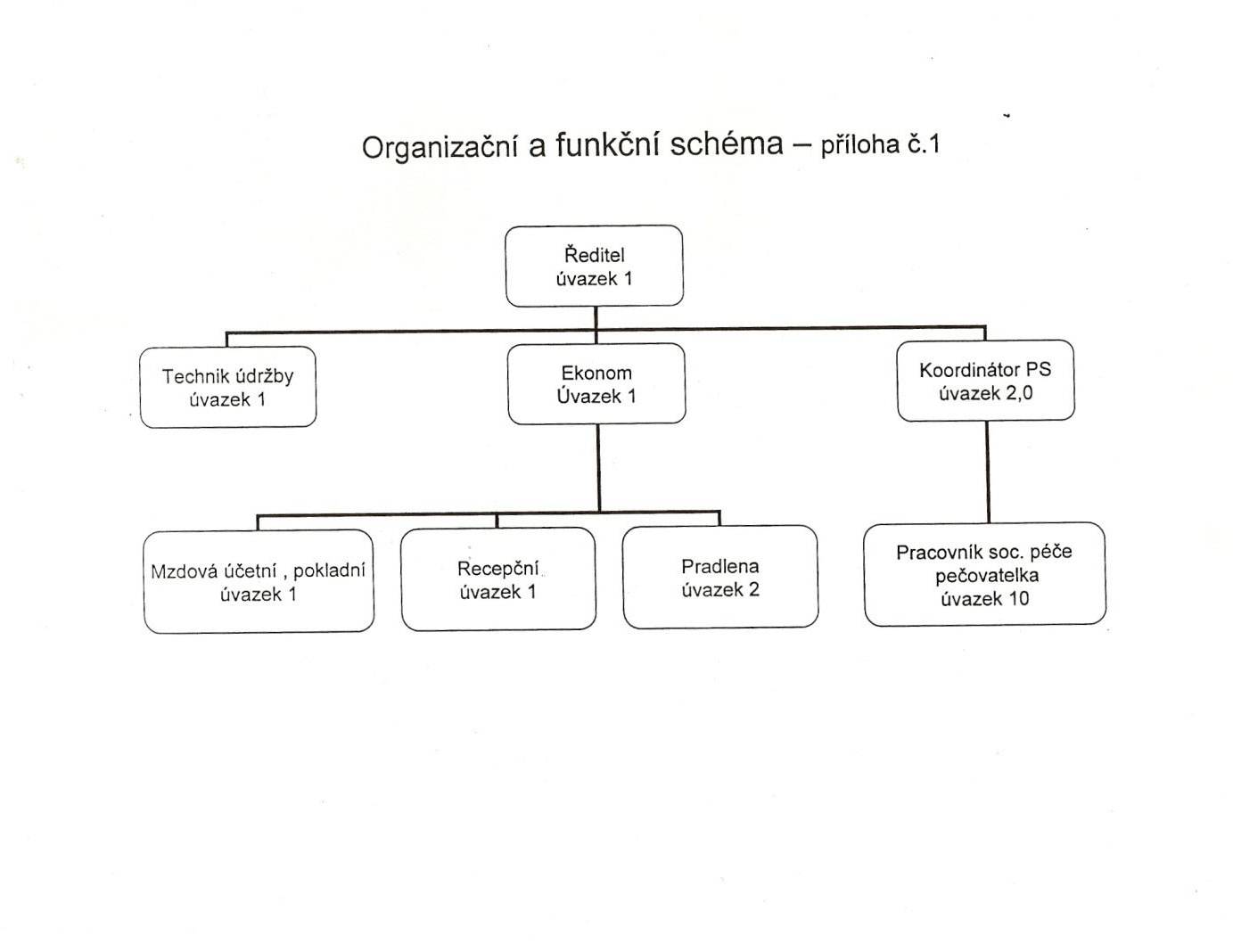 PERSONÁLNÍ ZAJIŠTĚNÍ PROVOZU ORGANIZACEStruktura pracovníků dle jednotlivých funkcí a úvazků v r. 2016V roce 2016 se organizace potýkala s dlouhodobými pracovními neschopnostmi svých pracovníků, zejména na úseku pečovatelské služby - celkem 124 kalendářních dní za rok. Ve sledovaném roce bylo provedeno zákonné navýšení platů u pracovníků v sociálních službách – pečovatelek a sociálního pracovníka i ostatních pracovníků organizace. Průměrný plat pracovníků v sociálních službách (pečovatelek, sociálního pracovníka) činil v r. 2016 částku 16.681,-Kč hrubého/měsíc. Průměrný plat pracovníků celé organizace včetně vedoucích pracovníků a ředitele činil 19.172,-Kč hrubého/měsíc. V průběhu roku odvedli pracovníci dobrou a kvalitní práci, včetně práce přesčasové v době mimořádných potřeb organizace a nutnosti zástupů na významných pracovních pozicích. Celkový počet pracovních míst, vytvořených Organizačním řádem DPD je 19 pracovníků a stejná je i výše pracovních úvazků tj. 19 úvazků. K 31. 12. 2016 bylo obsazeno 15,85 pracovních míst. Plánovaný počet pracovníků je stanoven pro plnou kapacitu poskytované pečovatelské služby. V průběhu roku 2016 byla uzavřena dohoda o provedení práce se 2 pracovníky. Jeden zkrácený úvazek koordinátora pečovatelské služby je kumulovanou funkcí se sociálním pracovníkem, který zajišťuje jednání se zájemci o sociální službu v domácnostech potencionálních uživatelů naší pečovatelské služby, připravuje smlouvy o poskytování sociální služby a seznamuje zájemce s pravidly pečovatelské služby, poskytuje základní sociální poradenství tj. informace přispívající k řešení nepříznivé sociální situace občanů v našem městě. Příloha č. 2Hlavní ukazatele činnosti pečovatelské službyTržba pečovatelské služby v roce 2016:			968.610,-KčTržba pečovatelské služby v roce 2015:			928.420,-KčCelkový počet klientů pečovatelské služby k 31. 12. 2016:	205 klientůCelkový počet klientů pečovatelské služby k 31. 12. 2015:	201 klientůVe výše uvedené tabulce jsou vyčísleny počty nejčastěji prováděných úkonů pečovatelské služby. Pro porovnání jejich využívání uživateli uvádíme srovnání roku 2016 s využíváním úkonů v roce 2015. Jedná se o kvantitativní přehled nejčastějších úkonů pečovatelek v měrných jednotkách dle platné legislativy. V průběhu roku 2016 jsme poskytli pečovatelskou službu celkem 245 uživatelům, v předchozím roce byl počet uživatelů obdobný – 239 uživatelů pečovatelské služby.Příloha č.3Účast na prezentačních a kulturních akcích v roce 2016 Aktivní účast se seniory na XVI. ročníku sportovních her seniorů v DD ZdiceDen otevřených dveří v penzionu v rámci celostátního „Týdne sociálních služeb“, vyhlášeného APSS ČR a MPSV ČRÚčast na vánočním jarmarku poskytovatelů sociálních služeb v BerouněPřehled o aktivizačních činnostech obyvatel penzionu v roce 2016Tříkrálové pozdravení - obcházení obyvatel penzionu, Tříkrálová sbírka pod záštitou Charity BerounVýroční schůze obyvatel penzionu a volba nového výboru obyvatelPosezení s hudbou v jídelně penzionu se skupinou ZátokaZábavné odpoledne s hudbou na oslavu MDŽ, hraje kapela „Stopaři“Instalace autorské výstavy fotografů Z. Ledviny a Z. Radvana na téma „Návraty z cest“Vítání jara a rej masek s programem studentů Pgš BerounRej čarodějnic a opékání vuřtů seniory s hudebním doprovodem skupiny ZátokaOslava ke Dni matek s programem dětí z MŠ v Tovární ul. Beroun a skupina „Stopaři“.Vystoupení divadelní společnosti penzionu „.VaCHSuKaFiS“- vtipné a veselé „Odpoledne s Jiřím Žáčkem“Kulturní pořad Šance žít – chance to live, komponovaný pořad „Kouzlo operety“.Přednáška firmy Inspect Life o možnostech zařízení na přivolání pomoci v případě nouze pro seniory v domácnostech.Vystoupení žaček baletního oboru ZUŠ V. Talicha – balet „ Romeo a Julie“.Odpolední posezení s hudbou – kapela „Třehusk“Kulturní pořad (projekt Šance žít) „Pražský Chevalier“„Rozloučení s létem“ – opékání špekáčků a poslech skupiny „Stopaři“Aktivní účast na přípravě a organizaci Dne otevřených dveříHudební vystoupení skupiny „ Zátoka“Vystoupení žaček ZUŠ V. Talicha - balet „Lidové a historické tance“Mikulášská besídka s dětmi z MŠ Tovární ul. Beroun, vystoupení dětí mikulášská nadílka, hudbaAdventní dopoledne - vystoupení divadelní společnosti penzionu „VaCHSuKaFiS“Posezení u vánočního stromečkuKaždé pondělí celoročně (kromě prázdnin) - kavárnička s individuálním programem.Každé pondělí a čtvrtek (kromě prázdnin) – kondiční cvičení seniorů.Po dohodě mezi obyvateli penzionu a vedením organizace probíhaly na klubovně pro zájemce z řad obyvatel sezení s poslechem vážné hudby.Příloha č. 4 EKONOMICKÉ UKAZATELE ORGANIZACE V LETECH 2014 – 2016*) Příjmy jsou uvedeny bez nájemného obyvatel penzionu (viz. bod 3.1.2 zprávy)Funkce - pracovní zařazeníOrganizační schéma úvazekSkutečnost v r. 2016 úvazekŘeditel, statutární orgán1,01,0Ekonom, účetní1,01,0Mzdová účetní, pokladní1,01,0Koordinátor peč. služby, soc. pracovník2,0  1,85Pracovník sociální péče – pečovatelka10,0  8,00Recepční1,01,0Technik údržby1,01,0Pradlena2,01,0Celkem19,015,85Název úkonuMěrná jednotkaRok 2015Rok 2015Rok 2016Rok 2016Název úkonuMěrná jednotkaPočet klientůPočet úkonůPočet klientůPočet úkonůDovoz nebo donáška jídla do domácnostiúkon15220 09914923 139Praní a žehlení ložního a osobního prádlakg821745,45721673,00Běžný úklid domácnostihodina731370,94651385,96Běžné nákupy a pochůzkyhodina36648,6834608,29Zapůjčení vysavače v DPS čp. 111použití32554,0030566,00Pomoc při velkém úklidu domácnostihodina125531,07110473,30Pomoc při oblékání a svlékáníhodina10386,528333,21Pomoc při úkonech osobní hygieny v domácnosti klientahodina15349,5716327,68Pomoc při podávání jídla a pitíhodina10346,2312372,23Pomoc při prostorové orientacihodina3322,074324,07Doprovázení dospělých lékaři, apod.hodina13206,729149,71Dovoz prádla do prádelny a zpět klientoviúkon29179,0022130,00Pomoc při přípravě jídla a pitíhodina11165,1410681,62Velký nákup, např. týdenní nákupúkon9124,005106,00Pomoc při úkonech osobní hygieny v SOHhodina458,93452,13Pomoc při základní péči o vlasy a nehtyhodina340,50342,83PoložkaPříjmy v tis. Kč *)Příjmy v tis. Kč *)Příjmy v tis. Kč *)Výdaje v tis. KčVýdaje v tis. KčVýdaje v tis. KčHospodářský výsledek v tis. KčHospodářský výsledek v tis. KčHospodářský výsledek v tis. KčPoložka201420152016201420152016201420152016Organizace celkem57585 2165 8985 6165 2165898+14200z toho příspěvek na provoz-státní dotace1 1541 3291571z toho příspěvek na provoz -zřizovatel3 3132 7662858z toho výdaje na platy zaměstnanců3 4033 2093665Počet zaměstnanců171716Pečovatelská služba celkem3 9723 63339383 7543 6333938+21700z toho příspěvek na provoz-státní dotace1 15413291571z toho příspěvek na provoz zřizovatel18631 2321216z toho výdaje na platy zaměstnanců2 4482 3892597Počet zaměstnanců111110Dům s pečovatelskou službou celkem1 5341 58319601 6091 5831960-7400z toho příspěvek na provoz zřizovatel14501 5341642z toho výdaje na platy zaměstnanců8298201068Počet zaměstnanců566Vedlejší doplňková činnost celkem252025300-100z toho náklady na platy12600Počet zaměstnanců100